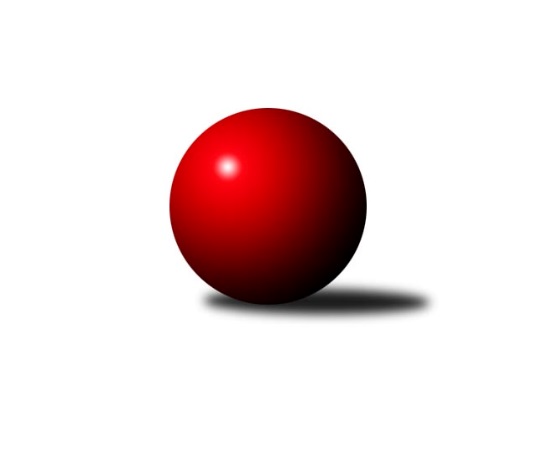 Č.11Ročník 2019/2020	13.2.2020Nejlepšího výkonu v tomto kole: 2539 dosáhlo družstvo: TJ Sokol Bohumín EOkresní přebor Ostrava 2019/2020Výsledky 11. kolaSouhrnný přehled výsledků:TJ Unie Hlubina E	- TJ Michalkovice B	5:3	2416:2334	7.5:4.5	11.2.TJ Sokol Bohumín E	- TJ VOKD Poruba C	7:1	2539:2440	8.0:4.0	11.2.SKK Ostrava C	- TJ Sokol Bohumín D	4:4	2376:2252	7.0:5.0	12.2.TJ Sokol Bohumín F	- SKK Ostrava B	1:7	2403:2486	5.0:7.0	13.2.Tabulka družstev:	1.	TJ Sokol Bohumín E	10	8	0	2	55.0 : 25.0 	74.5 : 45.5 	 2379	16	2.	SKK Ostrava B	10	8	0	2	54.5 : 25.5 	69.5 : 50.5 	 2370	16	3.	TJ Sokol Bohumín D	9	5	1	3	42.5 : 29.5 	60.0 : 48.0 	 2354	11	4.	SKK Ostrava C	10	5	1	4	43.0 : 37.0 	63.5 : 56.5 	 2367	11	5.	TJ VOKD Poruba C	10	5	0	5	39.5 : 40.5 	54.5 : 65.5 	 2338	10	6.	TJ Michalkovice B	10	4	1	5	35.0 : 45.0 	55.0 : 65.0 	 2323	9	7.	TJ Unie Hlubina C	9	4	0	5	35.0 : 37.0 	60.0 : 48.0 	 2318	8	8.	TJ Unie Hlubina E	10	2	1	7	28.5 : 51.5 	44.5 : 75.5 	 2243	5	9.	TJ Sokol Bohumín F	10	1	0	9	19.0 : 61.0 	46.5 : 73.5 	 2264	2Podrobné výsledky kola:	 TJ Unie Hlubina E	2416	5:3	2334	TJ Michalkovice B	Pavel Rybář	 	 211 	 180 		391 	 1.5:0.5 	 318 	 	138 	 180		Petr Říman	Veronika Rybářová	 	 190 	 223 		413 	 0:2 	 434 	 	209 	 225		Petr Řepecký	Daniel Herák	 	 210 	 194 		404 	 2:0 	 372 	 	183 	 189		Jan Ščerba	David Mičúnek	 	 197 	 187 		384 	 1:1 	 394 	 	214 	 180		Michal Borák	Radovan Kysučan	 	 212 	 207 		419 	 1:1 	 424 	 	208 	 216		Josef Jurášek	Libor Mendlík	 	 205 	 200 		405 	 2:0 	 392 	 	197 	 195		Antonín Žídekrozhodčí: Ved.družstevNejlepší výkon utkání: 434 - Petr Řepecký	 TJ Sokol Bohumín E	2539	7:1	2440	TJ VOKD Poruba C	Lubomír Richter	 	 230 	 208 		438 	 2:0 	 385 	 	196 	 189		Petr Stareček	Lukáš Modlitba	 	 256 	 231 		487 	 2:0 	 429 	 	209 	 220		Jaroslav Hrabuška	David Zahradník	 	 213 	 214 		427 	 1:1 	 418 	 	226 	 192		Antonín Chalcář	Martin Ševčík	 	 198 	 218 		416 	 2:0 	 386 	 	191 	 195		Helena Martinčáková	Miroslava Ševčíková	 	 221 	 204 		425 	 1:1 	 413 	 	228 	 185		Roman Klímek	František Modlitba	 	 187 	 159 		346 	 0:2 	 409 	 	194 	 215		Jiří Adamusrozhodčí: Nejlepší výkon utkání: 487 - Lukáš Modlitba	 SKK Ostrava C	2376	4:4	2252	TJ Sokol Bohumín D	Miroslav Futerko	 	 187 	 190 		377 	 0:2 	 381 	 	188 	 193		Miroslav Paloc	Miroslav Heczko	 	 194 	 213 		407 	 1:1 	 414 	 	180 	 234		Ondřej Kohutek	Michal Blinka	 	 225 	 218 		443 	 2:0 	 331 	 	169 	 162		Vlastimil Pacut	Oldřich Stolařík	 	 177 	 196 		373 	 1:1 	 382 	 	192 	 190		Markéta Kohutková	Miroslav Futerko	 	 199 	 178 		377 	 2:0 	 329 	 	171 	 158		Hana Zaškolná	Martin Futerko	 	 199 	 200 		399 	 1:1 	 415 	 	216 	 199		Petr Kuttlerrozhodčí: vedoucí družstevNejlepší výkon utkání: 443 - Michal Blinka	 TJ Sokol Bohumín F	2403	1:7	2486	SKK Ostrava B	Günter Cviner	 	 200 	 183 		383 	 1:1 	 386 	 	196 	 190		Blažena Kolodějová	Vladimír Sládek	 	 208 	 204 		412 	 2:0 	 389 	 	186 	 203		Rostislav Hrbáč	Ladislav Štafa	 	 210 	 175 		385 	 0:2 	 397 	 	212 	 185		Jaroslav Čapek	Petr Lembard	 	 213 	 205 		418 	 1:1 	 424 	 	208 	 216		Jiří Koloděj	Pavlína Krayzelová	 	 237 	 185 		422 	 1:1 	 440 	 	204 	 236		Miroslav Koloděj	Janka Sliwková	 	 182 	 201 		383 	 0:2 	 450 	 	243 	 207		Tomáš Polášekrozhodčí: Nejlepší výkon utkání: 450 - Tomáš PolášekPořadí jednotlivců:	jméno hráče	družstvo	celkem	plné	dorážka	chyby	poměr kuž.	Maximum	1.	Martin Futerko 	SKK Ostrava C	438.40	293.8	144.6	4.2	3/3	(457)	2.	Lukáš Modlitba 	TJ Sokol Bohumín E	437.71	292.5	145.3	4.1	4/4	(518)	3.	Petr Kuttler 	TJ Sokol Bohumín D	435.33	295.2	140.1	5.4	3/3	(465)	4.	Michal Blinka 	SKK Ostrava C	422.33	292.0	130.3	5.3	3/3	(443)	5.	Jiří Koloděj 	SKK Ostrava B	421.54	296.8	124.7	5.3	4/4	(442)	6.	Lubomír Richter 	TJ Sokol Bohumín E	420.68	288.4	132.3	7.9	4/4	(456)	7.	Tomáš Polášek 	SKK Ostrava B	417.20	286.6	130.7	6.6	4/4	(450)	8.	Petr Řepecký 	TJ Michalkovice B	415.17	299.7	115.5	9.0	3/4	(434)	9.	Michaela Černá 	TJ Unie Hlubina C	413.75	286.6	127.1	6.8	4/4	(438)	10.	Rudolf Riezner 	TJ Unie Hlubina C	412.03	279.0	133.0	6.1	4/4	(454)	11.	Josef Jurášek 	TJ Michalkovice B	411.69	290.6	121.1	8.3	4/4	(449)	12.	David Zahradník 	TJ Sokol Bohumín E	408.61	285.6	123.1	8.7	3/4	(471)	13.	Jáchym Kratoš 	TJ VOKD Poruba C	406.75	282.5	124.3	8.2	5/5	(434)	14.	Richard Šimek 	TJ VOKD Poruba C	404.67	283.8	120.8	9.1	4/5	(436)	15.	Miroslav Koloděj 	SKK Ostrava B	404.21	284.5	119.7	7.1	4/4	(440)	16.	Ondřej Kohutek 	TJ Sokol Bohumín D	401.50	289.2	112.3	11.8	3/3	(445)	17.	Martin Gužík 	TJ Unie Hlubina C	399.58	280.8	118.8	9.8	3/4	(443)	18.	František Deingruber 	SKK Ostrava C	399.07	284.0	115.0	9.8	3/3	(432)	19.	Roman Klímek 	TJ VOKD Poruba C	398.90	276.0	122.9	7.6	5/5	(419)	20.	Radovan Kysučan 	TJ Unie Hlubina E	398.21	277.3	120.9	9.1	4/4	(429)	21.	Veronika Rybářová 	TJ Unie Hlubina E	397.29	280.7	116.6	7.8	4/4	(424)	22.	Andrea Rojová 	TJ Sokol Bohumín E	397.22	282.3	114.9	12.2	3/4	(464)	23.	Miroslav Paloc 	TJ Sokol Bohumín D	395.25	277.0	118.3	9.5	2/3	(424)	24.	Jan Ščerba 	TJ Michalkovice B	394.00	277.6	116.4	6.9	4/4	(424)	25.	Pavlína Krayzelová 	TJ Sokol Bohumín F	393.50	282.5	111.0	8.3	4/4	(431)	26.	Karel Kudela 	TJ Unie Hlubina C	393.25	270.5	122.8	8.8	4/4	(447)	27.	Ladislav Štafa 	TJ Sokol Bohumín F	392.31	278.9	113.4	10.3	4/4	(397)	28.	Markéta Kohutková 	TJ Sokol Bohumín D	391.47	274.3	117.1	10.0	3/3	(433)	29.	Antonín Chalcář 	TJ VOKD Poruba C	391.10	275.4	115.7	10.0	5/5	(418)	30.	Jaroslav Čapek 	SKK Ostrava B	390.67	273.6	117.1	5.2	3/4	(411)	31.	Vladimír Sládek 	TJ Sokol Bohumín F	390.58	276.6	114.0	9.4	4/4	(434)	32.	Miroslav Heczko 	SKK Ostrava C	390.50	283.8	106.7	12.5	3/3	(419)	33.	Jaroslav Hrabuška 	TJ VOKD Poruba C	388.81	279.3	109.5	13.1	4/5	(429)	34.	Günter Cviner 	TJ Sokol Bohumín F	388.58	274.6	114.0	10.7	4/4	(446)	35.	Michal Borák 	TJ Michalkovice B	387.94	276.1	111.9	10.3	4/4	(428)	36.	Jiří Břeska 	TJ Unie Hlubina C	387.92	275.3	112.7	11.6	3/4	(410)	37.	Miroslava Ševčíková 	TJ Sokol Bohumín E	386.57	280.7	105.9	12.0	4/4	(444)	38.	Antonín Žídek 	TJ Michalkovice B	385.67	273.5	112.2	9.0	3/4	(398)	39.	Pavel Gerlich 	SKK Ostrava B	385.04	273.5	111.5	7.8	4/4	(418)	40.	Zdeněk Franěk 	TJ Sokol Bohumín D	384.83	277.8	107.0	10.5	3/3	(446)	41.	Jan Petrovič 	TJ Unie Hlubina E	380.38	275.9	104.5	12.8	4/4	(406)	42.	Oldřich Stolařík 	SKK Ostrava C	377.60	265.0	112.6	13.4	3/3	(427)	43.	Hana Zaškolná 	TJ Sokol Bohumín D	377.10	272.2	104.9	13.1	3/3	(415)	44.	Jiří Toman 	TJ Sokol Bohumín F	375.67	277.2	98.5	13.3	3/4	(404)	45.	Petr Lembard 	TJ Sokol Bohumín F	375.13	277.7	97.4	15.0	4/4	(422)	46.	Daniel Herák 	TJ Unie Hlubina E	374.71	264.7	110.0	10.5	4/4	(404)	47.	Radek Říman 	TJ Michalkovice B	374.25	266.9	107.3	10.2	3/4	(407)	48.	Jiří Adamus 	TJ VOKD Poruba C	373.10	264.2	108.9	9.9	5/5	(409)	49.	Vlastimil Pacut 	TJ Sokol Bohumín D	371.39	266.6	104.8	11.8	3/3	(411)	50.	Miroslav Futerko 	SKK Ostrava C	369.92	264.3	105.6	12.0	2/3	(391)	51.	Libor Mendlík 	TJ Unie Hlubina E	369.68	267.0	102.7	11.8	4/4	(433)	52.	Rostislav Hrbáč 	SKK Ostrava B	368.63	269.8	98.9	12.3	4/4	(389)	53.	Martin Ševčík 	TJ Sokol Bohumín E	367.50	270.6	96.9	13.3	4/4	(449)	54.	Blažena Kolodějová 	SKK Ostrava B	365.17	272.0	93.2	17.7	3/4	(386)	55.	Janka Sliwková 	TJ Sokol Bohumín F	355.06	252.0	103.1	11.9	3/4	(430)	56.	Miroslav Futerko 	SKK Ostrava C	342.17	257.5	84.7	18.0	2/3	(377)	57.	František Modlitba 	TJ Sokol Bohumín E	338.33	248.5	89.8	16.3	3/4	(346)	58.	Vladimír Malovaný 	SKK Ostrava C	329.00	242.0	87.0	16.5	2/3	(341)	59.	David Mičúnek 	TJ Unie Hlubina E	318.83	236.2	82.7	25.8	3/4	(384)	60.	Ondřej Valošek 	TJ Unie Hlubina C	303.89	229.3	74.6	21.9	3/4	(367)		David Stareček 	TJ VOKD Poruba C	424.00	276.0	148.0	3.0	1/5	(424)		Martin Ferenčík 	TJ Unie Hlubina C	410.25	285.5	124.8	6.5	2/4	(450)		Jiří Číž 	TJ VOKD Poruba C	388.50	276.5	112.0	9.8	3/5	(423)		Lenka Raabová 	TJ Unie Hlubina C	386.00	278.0	108.0	12.0	2/4	(397)		Petr Stareček 	TJ VOKD Poruba C	385.00	248.0	137.0	11.0	1/5	(385)		Helena Martinčáková 	TJ VOKD Poruba C	383.83	282.2	101.7	13.7	3/5	(412)		Radomíra Kašková 	TJ Michalkovice B	376.00	281.5	94.5	15.0	2/4	(380)		Jiří Franek 	TJ Michalkovice B	375.50	283.3	92.3	13.3	2/4	(382)		Petr Jurášek 	TJ Michalkovice B	375.00	262.0	113.0	9.0	1/4	(375)		Vojtěch Turlej 	TJ VOKD Poruba C	370.50	270.5	100.0	16.5	1/5	(376)		Josef Navalaný 	TJ Unie Hlubina C	370.00	269.3	100.7	13.5	2/4	(417)		Pavel Rybář 	TJ Unie Hlubina E	364.15	263.7	100.5	10.4	2/4	(399)		Ladislav Šústal 	TJ Unie Hlubina E	344.00	245.0	99.0	11.0	1/4	(344)		David Teichman 	TJ Michalkovice B	341.50	254.0	87.5	16.0	2/4	(343)		Hana Hájková 	TJ VOKD Poruba C	340.00	256.0	84.0	15.0	1/5	(340)		Libor Radomský 	TJ VOKD Poruba C	327.00	246.0	81.0	15.0	1/5	(327)		Petr Říman 	TJ Michalkovice B	321.25	235.0	86.3	17.3	2/4	(360)		Henryk Bury 	TJ Sokol Bohumín F	317.00	246.0	71.0	25.0	1/4	(317)		Adam Klištinec 	TJ Unie Hlubina E	292.00	223.0	69.0	22.0	1/4	(292)		Daniela Adamčíková 	TJ Sokol Bohumín F	267.00	204.0	63.0	24.0	1/4	(267)Sportovně technické informace:Starty náhradníků:registrační číslo	jméno a příjmení 	datum startu 	družstvo	číslo startu
Hráči dopsaní na soupisku:registrační číslo	jméno a příjmení 	datum startu 	družstvo	23226	Petr Stareček	11.02.2020	TJ VOKD Poruba C	Program dalšího kola:12. kolo			TJ Michalkovice B - -- volný los --	18.2.2020	út	15:00	TJ Unie Hlubina C - SKK Ostrava C	18.2.2020	út	16:00	TJ Sokol Bohumín D - TJ Sokol Bohumín F	19.2.2020	st	15:00	SKK Ostrava B - TJ Sokol Bohumín E	19.2.2020	st	16:00	TJ VOKD Poruba C - TJ Unie Hlubina E	Nejlepší šestka kola - absolutněNejlepší šestka kola - absolutněNejlepší šestka kola - absolutněNejlepší šestka kola - absolutněNejlepší šestka kola - dle průměru kuželenNejlepší šestka kola - dle průměru kuželenNejlepší šestka kola - dle průměru kuželenNejlepší šestka kola - dle průměru kuželenNejlepší šestka kola - dle průměru kuželenPočetJménoNázev týmuVýkonPočetJménoNázev týmuPrůměr (%)Výkon8xLukáš ModlitbaBohumín E4878xLukáš ModlitbaBohumín E119.944872xTomáš PolášekSKK B4504xMichal BlinkaSKK C116.084433xMichal BlinkaSKK C4433xTomáš PolášekSKK B110.834502xMiroslav KolodějSKK B4402xPetr ŘepeckýMichalkovice A110.164344xLubomír RichterBohumín E4387xPetr KuttlerBohumín D108.744151xPetr ŘepeckýMichalkovice A4342xOndřej KohutekBohumín D108.48414